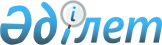 Об утверждении натуральных норм площадей для специфических помещений органов гражданской защитыПриказ Министра по чрезвычайным ситуациям Республики Казахстан от 1 июня 2022 года № 198.
      В соответствии пунктом 2 статьи 69 Бюджетного Кодекса Республики Казахстан, ПРИКАЗЫВАЮ:
      1. Утвердить прилагаемые натуральные нормы площадей для специфических помещений органов гражданской защиты.
      2. Департаменту финансов и государственных закупок Министерства по чрезвычайным ситуациям Республики Казахстан в установленном законодательством Республики Казахстан порядке обеспечить:
      1) размещение настоящего приказа на интернет-ресурсе Министерства по чрезвычайным ситуациям Республики Казахстан;
      2) направление настоящего приказа на казахском и русском языках в Республиканское государственное предприятие на праве хозяйственного ведения "Институт законодательства и правовой информации Республики Казахстан" Министерства юстиции Республики Казахстан для официального опубликования и включения в Эталонный контрольный банк нормативных правовых актов Республики Казахстан.
      3. Контроль за исполнением настоящего приказа возложить на руководителя аппарата Министерства по чрезвычайным ситуациям Республики Казахстан.
      4. Настоящий приказ вводится в действие по истечении десяти календарных дней после дня его первого официального опубликования.
      "СОГЛАСОВАНО"Министерство финансовРеспублики Казахстан Натуральные нормы площадей для специфических помещений органов гражданской защиты
					© 2012. РГП на ПХВ «Институт законодательства и правовой информации Республики Казахстан» Министерства юстиции Республики Казахстан
				
      Министр 

Ю. Ильин
Приложение
к приказу Министра по
чрезвычайным ситуациям
Республики Казахстан
от 1 июня 2022 года № 198
№
п/п

Наименование помещения

Единица
измерения

Площадь
помещения

1
Кризисный центр – ситуационный центр (кабинет для проведения видео-конференцсвязи с Министерством по чрезвычайным ситуациям Республики Казахстан)
кв.м
111
2
Помещение для размещения дежурной службы – пункт управления
кв.м
50
3
Помещение для размещения диспетчерской службы
кв.м
50
4
Помещение для отдыха сотрудников дежурной службы
кв.м
30
5
Помещение для отдыха сотрудников диспечерской службы
кв.м
30
6
Помещение для приема пищи сотрудников дежурно-диспечерских служб
кв.м
20
7
Помещение для переодевания сотрудников дежурных смен (раздевалка) мужская
кв.м
20
8
Помещение для переодевания сотрудников дежурных смен (раздевалка) женская
кв.м
20
9
Помещение для проведения занятий гражданской обороны (класс гражданской обороны)
кв.м
124
10
Помещение для сотрудников по защите государственных секретов
кв.м
95
11
Помещение для хранения текущего материального имущества и вещевого довольствия
кв.м
100
12
Помещение для приема граждан (общественная приемная)
кв.м
25
13
Помещение для центра обработки данных (серверная)
кв.м
45
14
Комната психологической разгрузки
кв.м
30
15
Психофизиологическая лаборатория
кв.м
35
16
Помещение для проведения полиграфологического исследования
кв.м.
10
17
Помещение для размещения фельдшера диспетчера
кв.м
10
18
Санитарно-гигиеническая комната (мужская) с душевой установкой и стиральной машиной
кв.м.
20
19
Санитарно-гигиеническая комната (женская) с душевой установкой и стиральной машиной
кв.м
15
20
Помещение для проведения занятий по самоподготовке
кв.м.
40
21
Помещение для комплектации и хранения имущества выездных бригад
кв.м.
15
22
Пункт по выдаче лекарственных средств и средств медицинского назначения
кв.м.
Не менее 30
23
Фронт офис "Адалдық алаңы"
кв.м.
30
24
Кабинет для вещественных доказательств
кв.м.
20